 Model Bloodborne Pathogen Exposure Control Plan:Employees Designated to Provide First Aid as a Collateral DutyScreen reader settings.The worker to ensure compliance with the COVID-19 Emergency Temporary Rules can fill out this fill-in template. Instructions in red font in parentheses indicate where to enter workplace-specific information. Additional editing will be warranted, as necessary, to ensure that the written program is adapted to actual workplace conditions and characteristics. There are four Additional Considerations at the end of the document that may need to be incorporated into the CPP, where appropriate.Employers that have employees occupationally exposed to bloodborne pathogens must establish, implement, and maintain an effective Exposure Control Plan (ECP) designed to eliminate or minimize employee exposure, as required by Title 8 California Code of Regulations (T8CCR) section 5193. This includes employees assigned the collateral duty of providing first aid to injuries resulting from workplace incidents and cleaning up related spills of blood or other potentially infectious materials (OPIM). Cal/OSHA has developed this model plan to assist employers in creating their own ECP, tailored to their workplace. It is designed specifically for employees assigned the collateral duty of providing first aid for injuries resulting from workplace incidents, including related cleanup. It is not intended to address employees that provide first aid regularly. Employers are not required to use this plan. Instead, they may create their own plan or use another ECP template. Cal/OSHA encourages employers to engage with employees in the design, implementation, and evaluation of their ECP.Using this model plan alone does not ensure compliance with the bloodborne pathogen standard. To effectively use this model plan, the person(s) responsible for implementing the ECP should carefully review the requirements of T8CCR sections 3203 and 5193.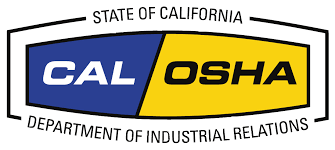 Cal/OSHA Publications UnitMarch 2023Copyright © 2023 State of California, Department of Industrial Relations. Permission granted to display, perform, reproduce and distribute exclusively for nonprofit and educational purposes, and may not be used for any commercial purpose. All other rights reserved.Bloodborne Pathogen Exposure Control Plan: Employees Designated to Provide First Aid as a Collateral Dutyfor [Name of Company, or name of the workplace if it is for a fixed location.]The effective implementation of this Exposure Control Plan (ECP) will eliminate or minimize employee exposure to bloodborne pathogens when employees provide first aid and clean up related spills of blood or other potentially infectious materials (OPIM), as a collateral duty in our workplace. The ECP will be made available to employees and their designated representative by [describe how this will be done according to T8CCR section 3204(e) requirements].Date: [Type date of the last review of the ECP, which must be done at least annually]Our organization has reviewed the applicable subsections (d) through (h) of T8CCR section 5193 and determined which subsections apply to our organization.  This ECP documents and addresses the required procedures accordingly.Authority and Responsibility[Enter the name or job title of the person(s)] has overall authority and responsibility for:Implementing the provisions of this ECP in our workplace. Reviewing and updating this ECP annually, or sooner.Maintaining all necessary personal protective equipment (PPE) and ensuring it is readily available to first aid providers.Ensuring that first aid providers receive training equal to that of the American Red Cross or the Mine Safety and Health Administration. Ensuring employee bloodborne pathogen training.Ensuring that there is active involvement of employees in reviewing and updating the ECP with respect to the procedures performed by the first aid providers. This will be accomplished by [Describe how this goal will be accomplished].In addition, all managers and supervisors are responsible for implementing and maintaining the ECP in their assigned work areas and for ensuring employees receive answers to questions about the plan in a language they understand.Employees responsible for providing first aid and cleaning up blood or OPIM must do so in accordance with their training and must follow the requirements of this ECP.Exposure DeterminationThis ECP only addresses the occupational exposure of employees who provide first aid and cleanup related spills of blood or OPIM, as a collateral duty. The following tasks and procedures entail occupational exposure:Providing pressure to a wound to stop bleeding.Cleaning or bandaging a wound.Transporting or otherwise assisting an employee who has an open wound or is bleeding.Administering CPR.Handling broken glass or other sharp items that may be contaminated with blood or OPIM.[This ECP may need to be modified according to T8CCR section 5193 requirements if first aid providers perform tasks other than those listed above that entail occupational exposure].The following employees have been designated to provide first aid and clean up related spills of blood or OPIM:Exposure determinations are made without regard to the use of PPE or other types of protection.Exposure ControlEmployees must observe universal precautions when they provide first aid or clean up blood, OPIM or any other body fluids that are difficult or impossible to identify. Handwashing Facilities Employees will wash hands and any other potentially contaminated skin immediately, or as soon as feasible, and after removal of PPE or other types of protection. Such facilities will always be readily accessible, where feasible, and meet T8CCR Article 9 Sanitation requirements [For agricultural work, refer to T8CCR section 3457 Field Sanitation requirements]. When readily available handwashing facilities are not feasible, either an appropriate antiseptic hand cleanser in conjunction with clean cloth/paper towels or antiseptic towelettes will be provided. When antiseptic hand cleansers or towelettes are used, hands must be washed afterward with soap and running water as soon as feasible.Work Practice ControlsAll procedures will be done in a manner that minimizes splashing, spraying, splattering and generation of droplets of blood or OPIM.  These control measures will be evaluated and updated on a regular basis. [Where applicable, outline the specific work practices to be used in the following table:] Employees will not be using needles/needleless devices or systems, or non-needle sharps such as scalpels when rendering first aid.There will be no eating, drinking, smoking, applying cosmetics or lip balm, or handling contact lenses while providing first aid and cleaning up blood or OPIM, and only after employees have removed all PPE and properly washed their hands and potentially contaminated skin.Personal Protective Equipment (PPE)All PPE used at this facility – such as gloves, gowns, laboratory coats, face shields or masks, and eye protection - are provided at no cost to employees and will be chosen based on the anticipated exposure to blood or OPIM.  PPE will be provided in appropriate sizes and will be considered appropriate only if it does not permit blood or OPIM to pass through or reach the employees' clothing, skin, eyes, mouth, or other mucous membranes under normal conditions of use and for the duration the protective equipment will be used.PPE will be provided to employees in the following manner:[Identify how the PPE will be provided to employees (e.g., at first aid stations) and who has responsibility for distribution.] The following tasks require the use of the listed PPE and other protective equipment: Employee bloodborne pathogen training will include information on what PPE is appropriate for providing first aid and cleaning up blood and OPIM.All garments that are penetrated by blood or OPIM will be removed immediately, or as soon as feasible.  All PPE will be removed before leaving the work area. [Specify how this will be done, including where and how contaminated articles will be placed in a designated container.  Reference T8CCR section 5193(d)(4)]Gloves will be worn where it is reasonably anticipated that employees will have hand contact with blood, OPIM, non-intact skin, and mucous membranes; and when handling or touching contaminated items or surfaces.  Disposable gloves used at this facility are not to be washed or decontaminated for reuse and are to be replaced as soon as practical when they become contaminated, or as soon as feasible if they are torn, punctured, or when their ability to function as a barrier is compromised.  Utility gloves may be decontaminated for re-use provided that the integrity of the glove is not compromised.  Utility gloves will be discarded if they are cracked, peeling, torn, punctured, or exhibit other signs of deterioration or when their ability to function as a barrier is compromised.Cleaning and Decontamination of the WorkplaceDecontamination of areas and equipment that have been contaminated with blood or other potentially infectious materials will be done immediately, or as soon as feasible: [Describe:The methods for cleaning and decontamination that are appropriate for the type of surface or equipment, and type of contamination present.The materials that will be used, such as bleach solutions or EPA-registered disinfectants.Specify the required dilution of the disinfectant solution, the required contact time, and the shelf life of the diluted solution.Consider specifying that if contamination is extensive, an outside service with additional equipment and training will be used.]Sharp Objects (‘Sharps’) and Regulated Waste			The following exposure controls will be implemented: Broken glass and other sharp objects (‘sharps’) that may be contaminated will not be picked up directly with the hands. Only mechanical means, such as a brush and dustpan, tongs, or forceps, will be used. This material will be immediately, or as soon as possible, placed in a sharps container meeting the requirements of T8CCR section 5193(d)(3)(D). Suitable sharps containers will be readily accessible by including them as a component of the first aid kits employees use to provide first aid. The contents of sharps containers will not be accessed unless properly reprocessed or decontaminated. Sharps containers will not be opened, emptied, or cleaned manually or in any other manner that would expose employees to the risk of sharps injury.Non-sharps waste will be placed in non-sharps containers meeting the requirements of T8CCR section 5193(d)(3)(E)(3). Handling, storage, treatment, and disposal of all regulated waste will be in accordance with Health and Safety Code Chapter 6.1, Sections 117600 through 118360, and other applicable regulations of the United States, the State, and political subdivisions of the State. Disposal of sharps and non-sharps containers will follow T8CCR section 5193(d)(3)(E) requirements. Vaccination and Post Exposure Evaluation and Follow-upAll medical evaluations, procedures, hepatitis B vaccinations, and prophylaxis are:Made available at no cost to the employee.Made available to the employee at a reasonable time and place.Performed by or under the supervision of a licensed physician or other licensed healthcare professional.Provided according to current recommendations of the U.S. Public Health Service.Hepatitis B Vaccination [Select options (A) or (B), depending on whether the company elects to offer collateral duty first aid providers the hepatitis B vaccination before initial assignment.][Option A: Name of company or workplace] has elected to offer first aid providers the hepatitis B vaccination within 10 days of their initial assignment. This will be done after the first aid provider has received the required training addressing the safety, benefits, efficacy, method of administration and availability of the vaccine, unless one of the following applies:The employee has previously received the complete hepatitis B vaccination series.Antibody testing shows the employee to be immune.The vaccine cannot be given for medical reasons. [Option B: Name of company or workplace] has elected to not offer first aid providers the hepatitis B vaccination before their initial assignment. Instead, the following conditions and provisions are in place:The employee’s primary job assignment is not to provide first aid, and any first aid provided or cleaning up of blood or OPIM is a collateral duty, responding solely to injuries resulting from workplace incidents.The full hepatitis B vaccination series will be made available as soon as possible, but in no event later than 24 hours after the first aid incident, to all unvaccinated employees who have assisted in any situation involving blood or OPIM, regardless of whether a specific exposure incident has occurred. An exposure incident is a specific eye, mouth, other mucous membrane, non-intact skin, or parenteral contact with blood or OPIM that results from the performance of an employee's first aid and cleaning-up duties. Immediate post-exposure evaluation, prophylaxis, and follow-up will be provided for those employees who experience an exposure incident. A first aid and cleaning up incident reporting procedure that ensures all incidents involving the presence of blood or OPIM, regardless of whether they are exposure incidents, are reported to [Name of individual or job title] before the end of the shift during which the incident occurred. The First Aid Incident Report form (Appendix A) will be used to document this information, and the incident will be recorded on a list that will be made available to all employees.[Describe how the reporting procedure will be implemented in the workplace, and how it will include the provisions of the T8CCR section 5193(f)(1)(A) Exception, including:The names of all first aid providers who provided assistance – including the cleanup of blood or OPIM - regardless of whether personal protective equipment was used; and a description of the first aid incident, including time and date. The description must include a determination of whether, in addition to the presence of blood or OPIM, an exposure incident occurred.]A list of all incidents that are readily available, upon request, to all employees.A bloodborne pathogens training program is established for first aid providers that includes the specifics of these provisions and this reporting procedure.[Describe the procedures that will be implemented that ensure all the above conditions and provisions are effectively implemented].Employees are not expected to participate in a prescreening program as a prerequisite for receiving hepatitis B vaccinations.Employees who decline the hepatitis B vaccine will sign a Hepatitis B Vaccine Declination (Appendix B). This documentation is kept by [Enter the name or job title].Employees who initially decline the vaccine, but who later wish to be vaccinated, will be provided the vaccine at that time. Vaccinations will be provided by [identify the health care provider and location.  Also provide details on how employees can request and receive the vaccinations]. Post-Exposure Evaluation and Follow-upAn employee that has an exposure incident must complete the First Aid Incident Report form (Appendix A) and provide it to [identify who has the responsibility to maintain records of exposure incidents] before the end of the shift. The route of exposure and the circumstances related to the incident will be documented. [Describe where this information will be kept and how it will be evaluated for follow-up control measures, if warranted. When contaminated broken glass or sharp object (‘sharp’) is involved, also describe how the information required by T8CCR section 5193(c)(2) for the sharps injury log will be collected and documented within 14 days.]Follow-up will include the following elements:The identification of the source individual and, if possible, the person’s HIV/HBV/HCV status.  As soon as feasible, and after consent is obtained, the source individual will be tested for HIV/HBV/HCV infectivity, if not already established.Results of testing of the source individual will be made available to the exposed employee, along with information about the applicable laws and regulations concerning disclosure of the identity and infectivity of the source individual.  The employee will be offered, as soon as possible, the option of having their blood collected for testing to determine HIV/HBV/HCV serological status.  If the employee initially declines HIV testing, the blood sample will be preserved for at least 90 days to allow the employee to have the blood tested at a later date.  The information required by T8CCR section 5193(f)(4) will be provided to the healthcare professional.  The healthcare professional’s written opinion will be obtained and provided to the exposed employee within 15 days of completion of the evaluation, according to T8CCR section 5193(f)(5) requirements.The employee will be offered post-exposure prophylaxis in accordance with the current recommendations of the U.S. Public Health Service. Counseling and evaluation of reported illnesses will be provided to the employee.Employee TrainingAll employees assigned to provide first aid and clean up blood or OPIM will participate in a training program, at no cost to the employees and during working hours. The trainings will be provided as follows:At the time of initial assignment to provide first aid.At least annually.As needed when there are changes in procedures, or when new exposure hazards are identified.By trainers who are knowledgeable in the subject matter covered by the training as it relates to the workplace.The training material used will be appropriate in content and vocabulary to the educational level, literacy, and language of the employees and contain, at a minimum, the following elements:An accessible copy of the regulatory text of this standard and an explanation of its contents.A general explanation of the epidemiology and symptoms of bloodborne diseases.An explanation of the modes of transmission of bloodborne pathogens.An explanation of the ECP and how the employee can obtain a copy of the written plan.An explanation of how to recognize tasks and other activities that may involve exposure to blood and OPIM.An explanation of the use and limitations of methods that will prevent or reduce exposure including appropriate engineering controls, administrative or work practice controls, and personal protective equipment.Information on the types, proper use, location, removal, handling, decontamination, and disposal of personal protective equipment.An explanation of the basis for the selection of personal protective equipment.Information on the hepatitis B vaccine, including its efficacy, safety, and method of administration; the benefits of being vaccinated; and that the vaccine and vaccination is provided free of charge. [If Option B is chosen for the provision of hepatitis B vaccination, also include training on the provision of the vaccine as required by T8CCR section 5193(f)(1)(A) EXCEPTION training requirements.] Information on the appropriate actions to take, and persons to contact, in an emergency involving blood or OPIM.An explanation of the procedures to follow if an exposure incident occurs, including the method of reporting the incident, the medical follow-up that will be made available, and the procedure for recording the incident on the Sharps Injury Log. [If Option B is chosen for the provision of hepatitis B vaccination, also include training on the required reporting procedures for first aid incidents as required by T8CCR, section 5193(f)(1)(A) EXCEPTION.] Information on the post-exposure evaluation and follow-up required to be provided for the employee following an exposure incident.An explanation of the signs and labels and/or color coding required by subsection T8CCR section 5193(g)(1).An opportunity for interactive questions and answers with the person conducting the training session.RecordkeepingMedical, Training, and Sharps Injury Log information will be maintained by [enter the name of person] in accordance with T8CCR section 5193(h) requirements. This will be done by [describe how this goal will be achieved].All records will be made available in accordance with T8CCR section 5193(h)(4) requirements.[Title of the owner or top management representative formally approving the plan, along with the name, signature, and date]Appendix A – First Aid Incident ReportTo be prepared and submitted prior to the end of the shift during which the first aid incident occurred, regardless of whether it was an exposure incident.Exposure Incident: A specific eye, mouth, other mucous membrane, non-intact skin, or parenteral contact with blood or other potentially infectious materials that results from the performance of an employee's first aid duties.Sharp: Any object used or encountered that can be reasonably anticipated to penetrate the skin or any other part of the body and to result in an exposure incident.The following measures will be used to maintain the confidentiality of the employee(s) involved: [Describe measures to be used]Additional Information for the Sharps Injury Log:Preparer’s Name and SignatureDateAppendix B - Hepatitis B Vaccine DeclinationI understand that due to my occupational exposure to blood or OPIM I may be at risk of acquiring hepatitis B virus (HBV) infection. I have been given the opportunity to be vaccinated with hepatitis B vaccine, at no charge to myself. However, I decline hepatitis B vaccination at this time. I understand that by declining this vaccine, I continue to be at risk of acquiring hepatitis B, a serious disease. If in the future I continue to have occupational exposure to blood or OPIM and I want to be vaccinated with hepatitis B vaccine, I can receive the vaccination series at no charge to me.Signature                        _______                		Date _________________Employee NameJob ClassificationFirst Aid/Cleanup TaskWork Practice Control[e.g., cleanup of broken glass][e.g., shovel/scoop or other tool][e.g., CPR][e.g., mouth guard]TaskRequired Protection[e.g., rendering first aid] [e.g., gloves] [e.g., broken glass cleanup][e.g., cut-proof gloves when shovel/scoop not feasible]Name(s) and job title(s) of first aid provider(s)Location of Incident (i.e., department, unit, floor, etc.)SupervisorIncident date and timeName(s) and job title(s) of injured employee(s)Injury descriptionDescribe details of the first aid providedPPE usedExposure incident (Yes/No)  If yes: describe detailed circumstances, including if a sharp was involvedType and brand of sharp (i.e., broken glass, type of object or device, etc.)Task or procedure employee was performing at the time of the incidentDescription of how the injury occurredBody part involvedThe employee’s opinion about whether any engineering, administrative or work practice control could have prevented the injury